REGIONÁLNA ROZVOJOVÁ AGENTÚRA HLOHOVEC-PIEŠŤANYJarmočná 3, 920 01  Hlohovecwww.rrah.skrrah@rrah.skobec BOROVCENávrhový list “Regionálne jedinečnosti*/špecifiká  okresu PIEŠŤANY“ PRÍLOHY1. Fotografia alebo audiovizuálna dokumentácia regionálnych jedinečností – povinná príloha;2. Iné dokumenty (napr. odporúčací, podporný list odborníka, resp. odbornej alebo občianskej organizácie, prípadne profesijného zväzu,  atď.) potvrdzujúce opodstatnenosť statusu regionálnej jedinečnosti/špecifika – nepovinná príloha.Súhlas so správou, spracovaním a uchovávaním osobných údajov a na spracovanie vyhotovených fotografií a filmov, ktoré tvoria prílohu návrhuJa, dolu podpísaný Ing. Stanislava Šteiner Papánek ako štatutárny zástupca Regionálnej rozvojovej agentúry Hlohovec-Piešťany,  IČO: 37840177, týmto čestne prehlasujem, že údaje uvedené v návrhovom liste a v jej prílohách sú pravdivé, presné a úplné. Podľa zákona  č. 122/2013 Z. z. o ochrane osobných údajov a o zmene a doplnení niektorých zákonov v znení neskorších  predpisov,  súhlasím so správou, spracovaním a uchovávaním osobných údajov a podľa zákona č. 618/2003 Z. z. o autorskom práve a právach súvisiacich s autorským právom (autorský zákon) v znení neskorších predpisov so zverejnením návrhového listu a so spracovaním fotografií a filmov, ktoré tvoria prílohu návrhu.  Poznámky:*  Regionálne jedinečnosti (hmotné a nehmotné): všetky duševné, materiálne, prírodné, spoločenské hodnoty a produkty, ktoré vznikli v súvislosti s nejakou tvorivou činnosťou, výrobou, tradíciami, vedomosťami, v súvislosti s regiónom alebo jeho živou prírodou, ktoré sú z regionálneho hľadiska rozhodujúce a významné, obyvateľstvom určitého regiónu považované za typické a všeobecne známe,  a ktoré významne prispievajú k šíreniu dobrého mena regiónu, vytvoreniu a posilneniu regionálnej identity.**Kategorizácia regionálnych jedinečností/špecifík podľa jednotlivých oblastí:kultúrne dedičstvo: predovšetkým literatúra, veda, ľudové remeslá a ručné práce, etnografia, kinematografia, remeslá a umenie, tanec a hudba, hodnoty chránených nehnuteľností, predovšetkým mimoriadne hodnotné pamiatky a archeologické náleziská, územia svetového dedičstva; významné osobnosti z oblasti kultúry;prírodné a budované (umelé) prostredie človeka: predovšetkým prirodzené fyzické a biologické výtvory alebo skupiny výtvorov, geologické a geomorfologické útvary, prírodné oblasti, prírodné územia, komunity a ekologické systémy; produkty potrebné na zabezpečenie trvalej udržateľnosti prostredia človeka; alebo budovaná (umelá), resp. ohraničená časť prostredia, ktorá je výsledkom vedomej staviteľskej činnosti, ktorá slúži v prvom rade na zabezpečenie podmienok spoločenskej, resp. individuálnej činnosti alebo fungovania;pôdohospodárstvo, poľnohospodárstvo, potravinárstvo: vrátane lesníctva, rybolovu, poľovníctva a veterinárstva – predovšetkým poľnohospodárske produkty a potraviny, vinárstvo, živočíšne a rastlinné druhy;priemyselné a technické riešenia: vrátane remesiel – predovšetkým jednotlivé technológie a technika, výroba zariadení, strojov a prístrojov, osobná preprava a preprava tovaru realizovaná prostredníctvom technických nástrojov;turizmus a gastronómia, resp. kulinárska kultúra: predovšetkým zaujímavosti, služby, produkty cestovného ruchu typické pre daný región, resp. v medzinárodnom meradle jedinečné jedlá a nápoje, postupy prípravy  a podávania jedál a nápojov;zdravie a životný štýl, šport: predovšetkým vedecké a ľudové liečiteľstvo a ich preventívne opatrenia,  liečivé rastliny, liečivé prípravky; minerálne vody a kúpeľná kultúra; organizované alebo neorganizované voľnočasové činnosti; súťažný šport alebo činnosti vykonávané v oblasti duševného (mentálneho) športu, ako aj významné osobnosti z oblasti športu, so zreteľom na ich športové životné a vrcholové výkony.Kostol sv. Vavrinca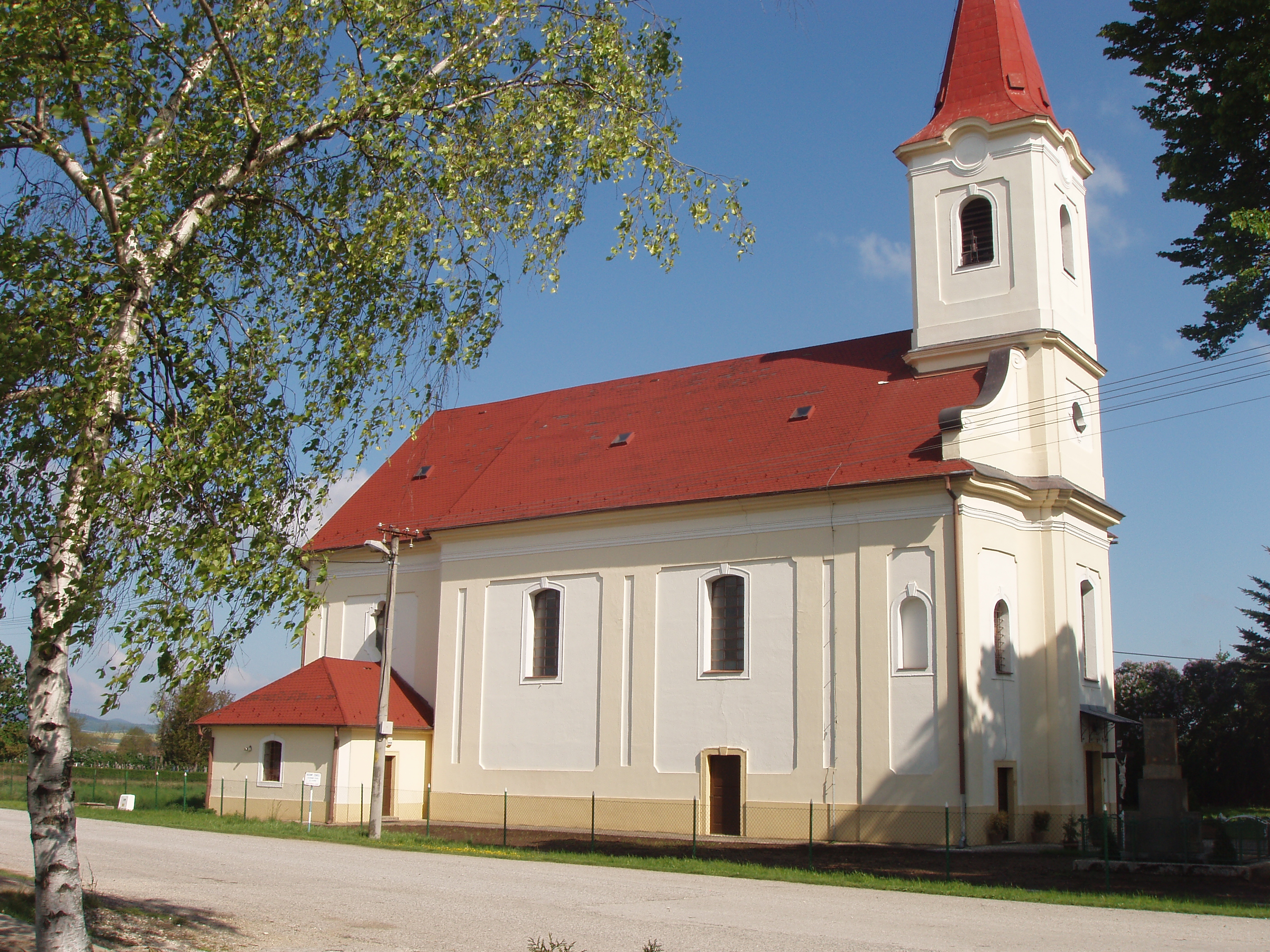 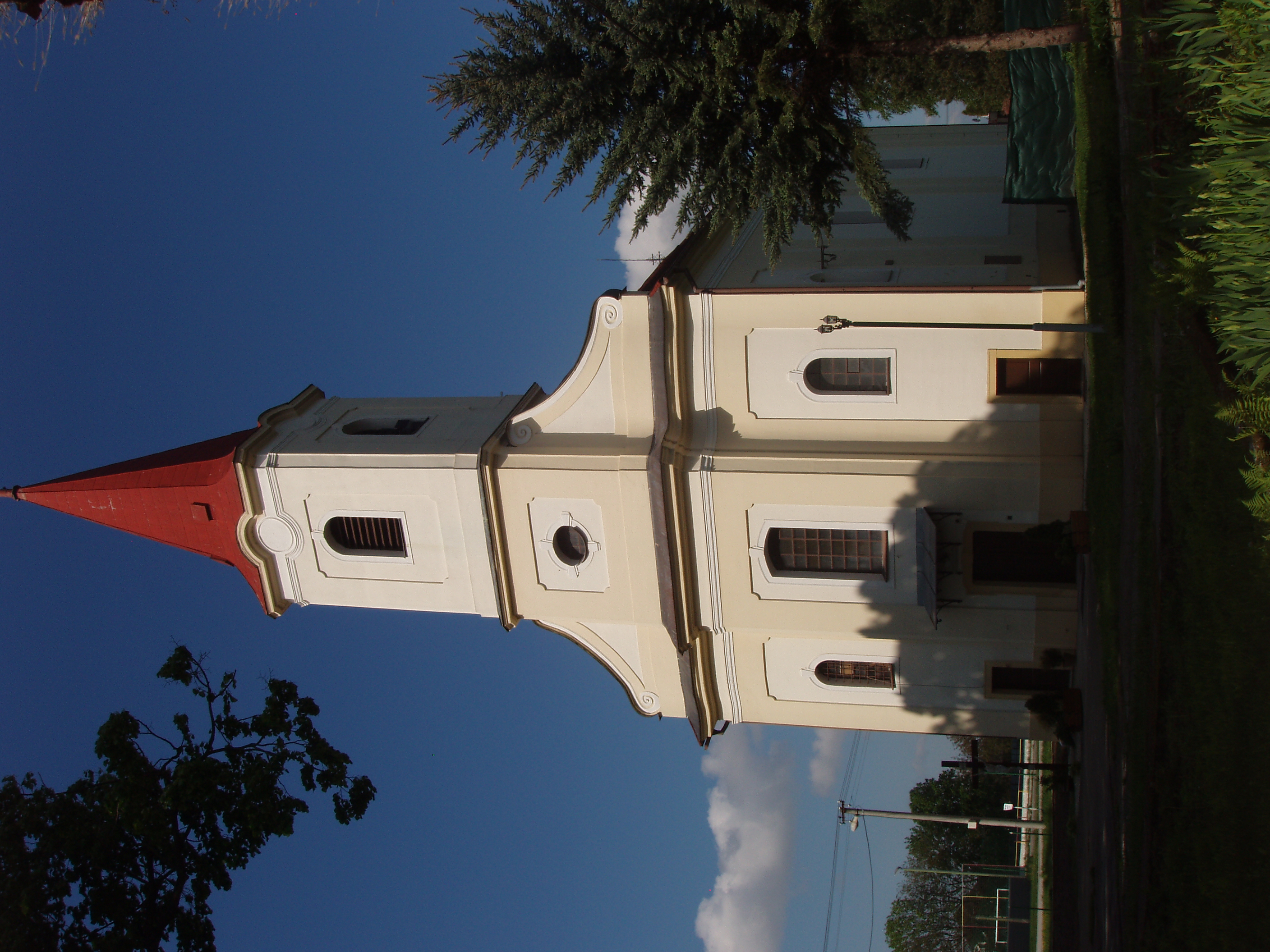 1. Názov:Kostol sv. Vavrinca2. Zaradenie  podľa kategorizácie oblastí**:kultúrne dedičstvo	⁭3. Priradiť význam:národný medzinárodný4. Umiestnenie, resp. lokalizácia:  Borovce – stred obceBorovce – Rakovická ulička, Chríb5. Stručný popis, so zreteľom aj na históriu a jedinečný charakter: Neskorobarokový rímskokatolícky kostol sv. Vavrinca z rokov 1777-1781Archeologická lokalita, nálezy už zo staršej fázy mladšej doby kamennej, doby bronzovej, rímsko-barbarskej i slovanskej doby. Významné žiarové pohrebisko zo 7.-8. storočia.6. Odôvodnenie opodstatnenosti a dôležitosti predkladaného návrhu: 7.  Udržateľnosť: 8. Využiteľnosť, stav, perspektívy a potenciál využitia: 9. Zoznam zdrojov, v ktorých sa nachádzajú informácie o danej regionálnej jedinečnosti   (napr. bibliografia, webové stránky, multimediálne zdroje):10. Oficiálna webová stránka: www.borovce.skMeno a priezvisko, titul:Ing. Stanislava Šteiner PapánekFunkcia:Štatutárny zástupca RRAPodpis:Dátum a miesto:Hlohovec, dec.2015